Publicado en Ciudad de México el 26/04/2023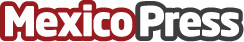 Los looks perfectos para primavera, con Chico’sCrear el look perfecto para la temporada de primavera - verano puede ser muy fácil cuando cuentas con las prendas y los accesorios correctosDatos de contacto:COMA5528944247Nota de prensa publicada en: https://www.mexicopress.com.mx/los-looks-perfectos-para-primavera-con-chico-s Categorías: Nacional Franquicias Moda Ciudad de México http://www.mexicopress.com.mx